Name_________________________________ Period__________ Date __________Meat JudgingDirections:  Judge the following classes of meat.  Fill out the card properly and mark your placing.  Choose 1 class to write a set of oral reasons to defend and explain your placing.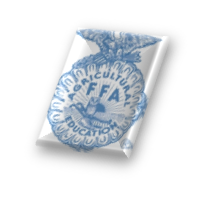 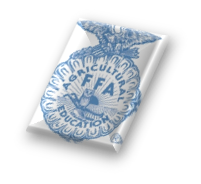 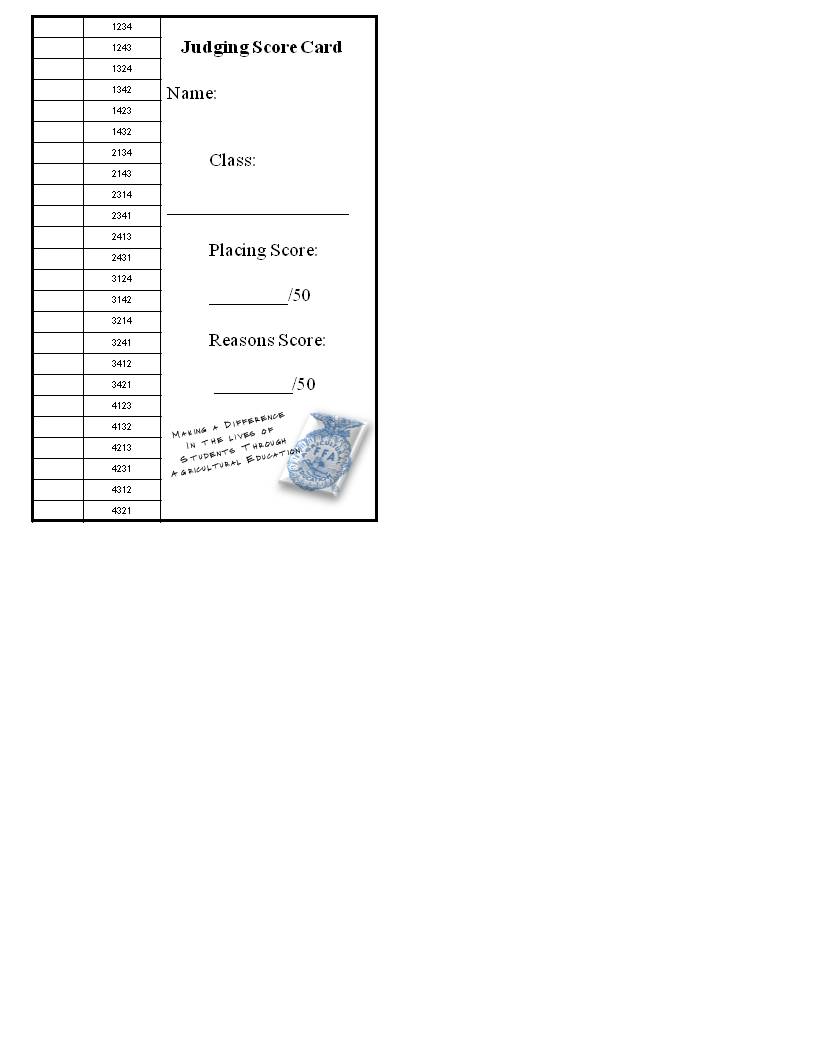 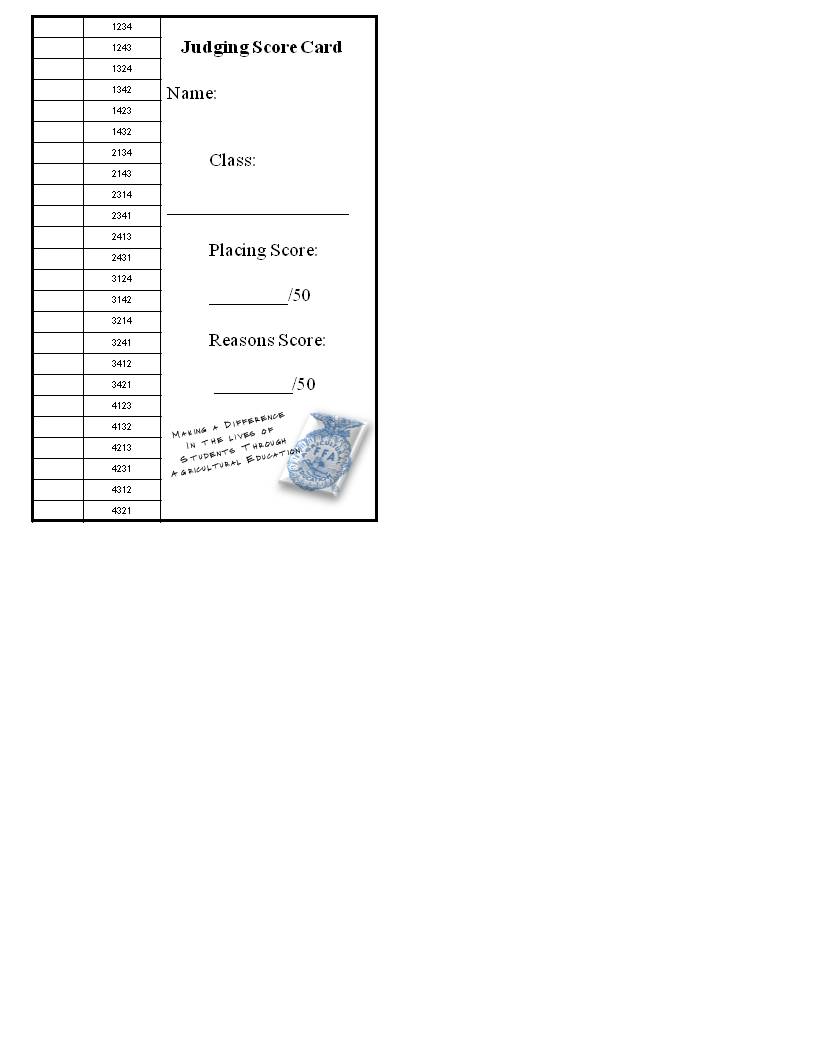 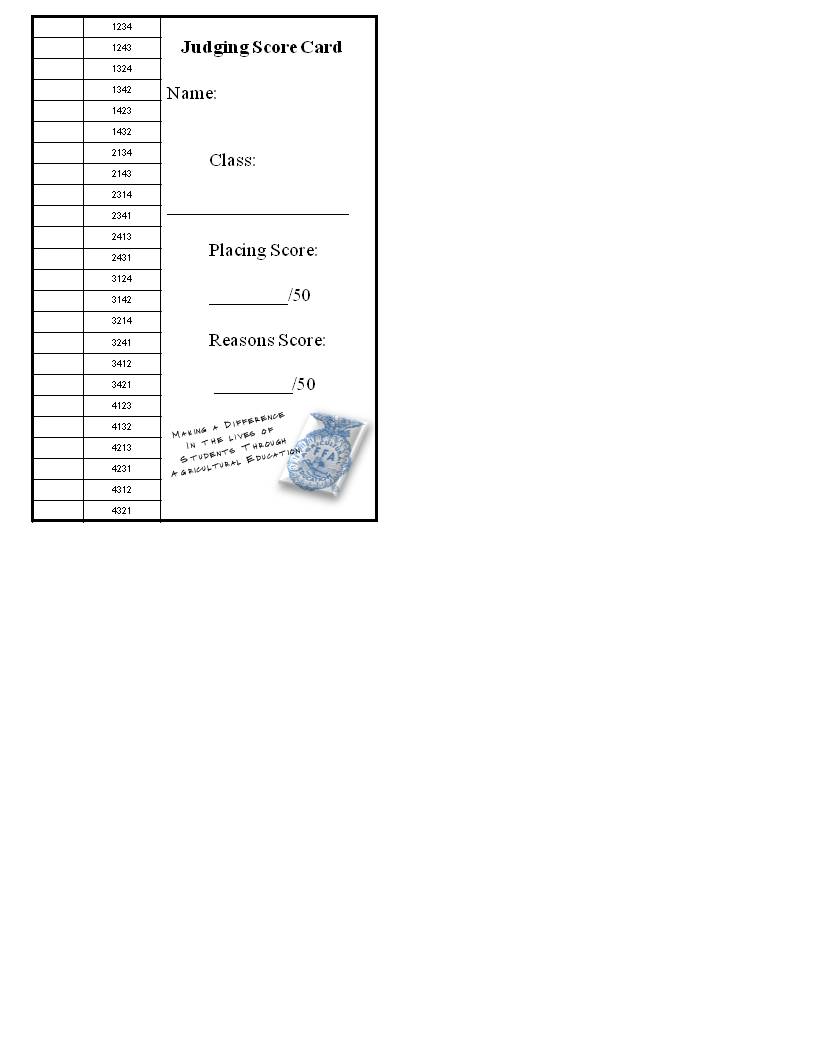 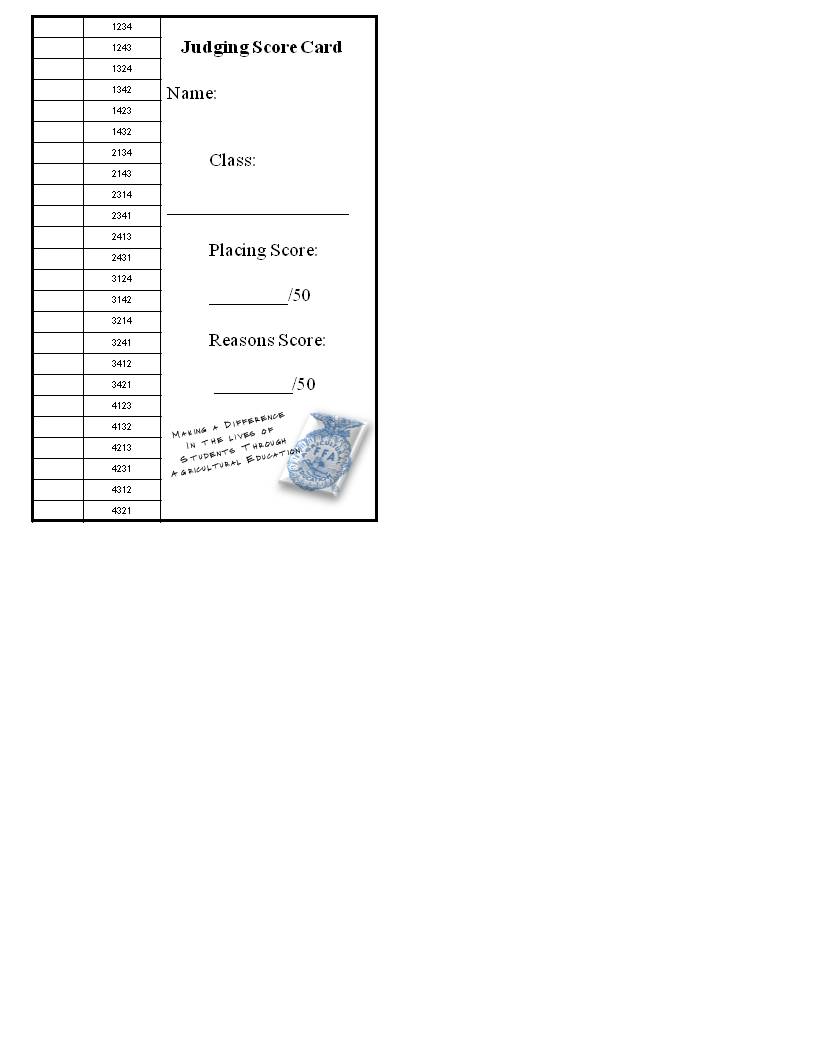 Oral ReasonsDirections:  Choose 1 class and prepare a set of oral reasons.  Practice it and when you can present it without using your notes.  Come present it to the teacher.“I place this class of ________________________________  -  ______  -  ______  -  ______”Reasons:“Therefore I place this class ______ - ______ - _______ - ________.Score____________________1st PlaceI place #_____ at the top of the class because:2nd Place#_____ places 2nd because:3rd Place#_____ places 3rd because:4th Place#_____ places last because: